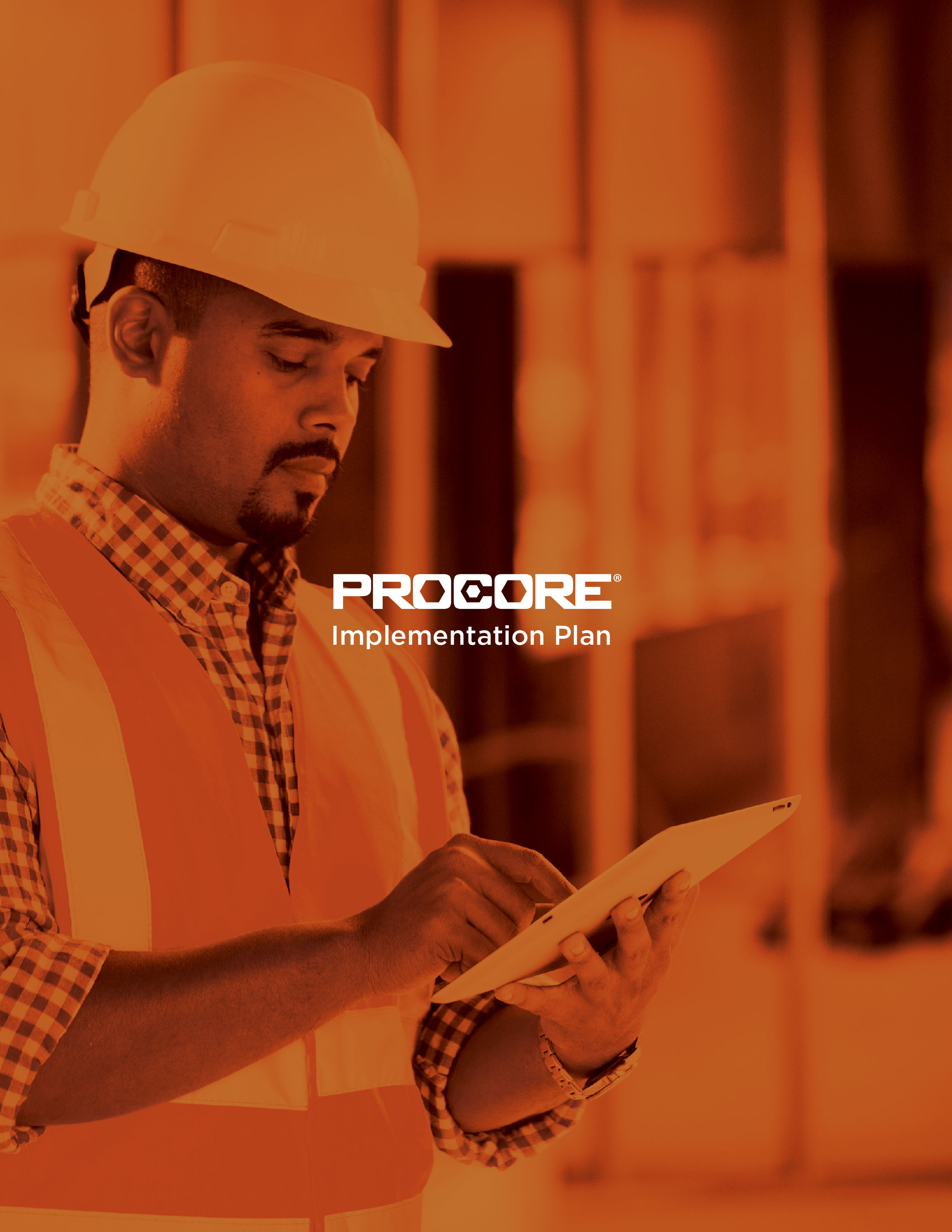 TABLE OF CONTENTSIntroduction	3	Implementation Plan	4Procore Implementation Team	10Post Implementation Support	1[Welcome to Procore!  We’re thrilled to be working with you and are looking forward to helping you and your team get up and running in Procore. To see complete instructions on this document, click “See Comments” in Microsoft Word.Introductionbackground[Company Name] has set out to adopt company-wide cloud-based, collaborative project management software. An evaluation committee was formed to review and select software, and after evaluating several different software options, the committee ultimately selected Procore. As such, a contract has been executed with Procore and the implementation is beginning.[Company specific vision]implementation missions and goals[Company Name] has established an internal team to help implement Procore company-wide. This team’s goal is to effectively and efficiently roll out Procore to all employees and across all projects. The goal will be accomplished through a combination of System Setup, Training, and Rollout.Primary Business Objectives:As we implement Procore company-wide, we will be focusing on improving the following processes in our company:Increase turnaround time on RFIs and SubmittalsEstablish more accurate tracking behind project financialsIncrease collaboration between office and field employeesEtc.	Realizing these goals will introduce standard processes and promote consistent delivery methods across all projects.  We’re confident that Procore will equip us with the tools to significantly improve our business moving forward.Initial Implementation PlanpILOT PROJECT(S) ROLLOUT STRATEGYFollowing Procore’s agile implementation methodology, the system will be initially implemented by a small, motivated group of [Company Name] employees on a subset of projects before being rolled out across the entire organization. This will help us design, test, and iterate upon our standard Procore operating procedures without impacting the productivity of our entire workforce. Once Procore has been successfully setup on our initial projects, we will establish a company-wide rollout strategy to drive adoption across our whole team (to be defined later in this document).Below is a list of our pilot projects:implementation teamThe rollout of Procore across [Company Name] will be managed by the Implementation Team. This team is made up of the following roles:	Executive Sponsor(s):This is an executive level team member who has a vested interest in seeing Procore successfully rolled out across our organization, but will not be involved in the day-to-day activities of the implementation. The executive sponsors will receive regular updates on the project status and milestones, and may become involved in escalated issues, if required.Implementation Project Managers (Ideally, at Least 2):Implementation Project Managers are the key stakeholders for the rollout of Procore to our company. This implementation will be one of their primary responsibilities during the initial rollout.  They will be expected to commit a significant amount of time to the implementation during the initial months after purchase. The Implementation Project Managers will coordinate the implementation schedule with the Procore Implementation Manager (main point of contact at Procore). Implementation Project Managers will be the main points of contact for training questions and support issues from internal employees, and will be responsible for escalating issues to Procore. Implementation Project Managers will serve as ‘Chief Communication Officers’ and help streamline communication between end users and Procore. Team Representatives:  Input from end users is critical to the overall success of the implementation. Team Representatives have been selected from each office and/or market sector to fill this role.  These individuals will provide the Implementation Team with valuable feedback to help us develop [Company Name] -specific processes and ultimately use Procore in the most efficient and value-adding way.Below are the individuals that will fill those roles:Implementation Team Rollout sequenceWe will be initially rolling out Procore with the Implementation Team in 4 phases. Each phase will begin with a feature deep-dive, followed by an evaluation period.  During the evaluation period, our team members will prepare questions and points of feedback that we will discuss with our Procore Implementation Manager during subsequent progress meetings. In those meetings we will resolve questions and define our tool-specific processes.  Here are the phases:Phase 1: DOCUMENT MANAGEMENTDrawingsSpecification DocumentsMeeting MinugesPhotosSchedulePhase 2: COLLABORATIVE TOOLSSubmittalsRFIsPhase 3: FIELD TOOLSMobile AppObservationsInspectionsPunch ListPhase 4: FINANCIALSBudget and ContractsChange ManagementCommunication protocolEffective communication across the team during the implementation process is imperative. The Implementation Project Managers will serve as the 'Chief Communication Officers' to help streamline communications between our company and Procore.The Implementation Project Managers will work to maintain effective communication at all levels of the company. They will be scheduling sessions such as superintendent meetings, project manager meetings, executive meetings, and department meetings.The Team Representatives are also important in the communication plan and will serve as liaisons between their regions/departments and the Implementation Team.implementation overview and scopeProcore’s implementation schedule has been custom tailored to our specific needs, and broken down into 4 phases. Below is the general overview of the initial implementation process for our Implementation Team:Procore Launch and Account Set-up: Once the contract is executed, implementation kick-off begins. Initial meetings held with our Procore Implementation Manager and the Implementation Team to establish the project timeline and get an overview of current processes, key stakeholders, and expectations.Our Implementation Team discusses current business processes and defines those processes within Procore.Outcome: We walk away with a clearly defined implementation plan.Implementation Team Training -  “Train the Trainer”: Once the project timeline is established, our Implementation Team will begin basic training.  During that time each person will watch a recommended set of Deep Dive Training videos, and receive access to the sand box test project to practice and review material covered in the training program.  The Deep-Dive training videos are offered as self-paced courses. These courses give you the freedom and flexibility to watch the training videos at times that are convenient for your schedule. Receive in-depth training from our Procore experts (aka "Strategic Advisors"). If questions arise as you watch the videos, start a live chat by clicking the "Procore Support" button in the lower-right corner. Outcome: The Implementation Team will have a great foundational understanding of the system, which will prepare them for the upcoming Consultation sessions led by our Procore Implementation Manager.Consultation Sessions:Working with our Procore Implementation Manager, the whole Implementation Team will become Procore experts, prepared for a company-wide rollout. During these session we will review the following:Establishing workflow and standard processes for all Procore tools.Customizing system configurations and procedures. This includes, but is not limited to:Establishing user permission templatesConfiguring standard project templates (i.e. standard folder structure, privacy settings, etc.)Complete database setup:Contact data importForm customization and workflow designProject types, roles, stages, programs, departments, etc.Outcome: Our team will gain detailed understanding of the Procore system and will be poised to define [Company Name]’s standard operating procedures as it pertains to Procore. Our Implementation team will also be prepared to train others within our organization during the Rollout Phase.Rollout Plan: Based on the rollout strategy selected by our Implementation Team (defined in the next section), Procore will be introduced to new project team members using the two-phased approach listed below.Company-Wide Rollout PlanROLL-OUT APPROACH Per Procore’s recommendation, we’ve chosen to take a phased approach for company-wide rollout. Our strategy will be to roll out Procore in phases by [Office, Business Unit/Market Sector, or Project Start Date].  Based on that, below is a list of projects that will be implemented over the course of this year:training requirements for roll out to new project teamsLike the Implementation Team, each new project team implementing Procore will work through the following phases beginning approximately 2-3 weeks before we plan to use Procore at a high level on the project:Phase 1 – Initial Project(s) Invite and Self-TrainingBefore a new project team is brought online, employees will be given access to the sand box test project, should complete Procore’s role-based certifications, and attend weekly training webinars. Details below:Sand Box Test Project We will invite all new project team members to the sand box test project. This test project provides an area to practice and review the material that is covered in the Procore Certification Program.Procore CertificationProcore offers both foundational and role-based training courses to teach new users the basics of the system. All courses are self-paced and consist of tool-specific training videos and quizzes.  Each team member should complete the course specific to their role.Phase 2 – Group TrainingOnce the above items are completed, the Implementation Team will work with new project teams to get initial projects set up.  Implementation Project Managers will hold several training sessions with the project teams to ensure complete adoption of the system. See the training outline below:  User permissions and project creationReview permissions for each project roleDiscuss the project creation processPlan ManagementReview the drawing upload process and as-built functionalityReview the specification upload process and revision managementBudget and Commitment managementReview the budget upload processDemonstrate the buyout processChange ManagementReview the workflow and process creation for Change Events, RFQs, and Change OrdersCollaboration and Mobile toolsReview the workflow and process creation for RFIs and SubmittalsHighlight mobile capability for field team membersManaging Daily LogsQuality managementProgress photosPhase 3 – Go Live and Continued SupportOnce the new project team members have a solid understanding of the system and what is required of them – they can begin using the system.  The Implementation Team will be a valuable resource after this point for account-specific issues, but the primary resource will be Procore’s vast support network, which is described in detail in the next section.  Post Implementation Supportonline Support overviewEvery Procore user (internal and external) has full access to Procore’s support resources.  Procore provides a comprehensive customer support experience, accessible from the “?” icon located at the top right of every screen within Procore.  The support team and online resources are the first place our team members should go for any technical support needs. The following screenshot shows the available resources: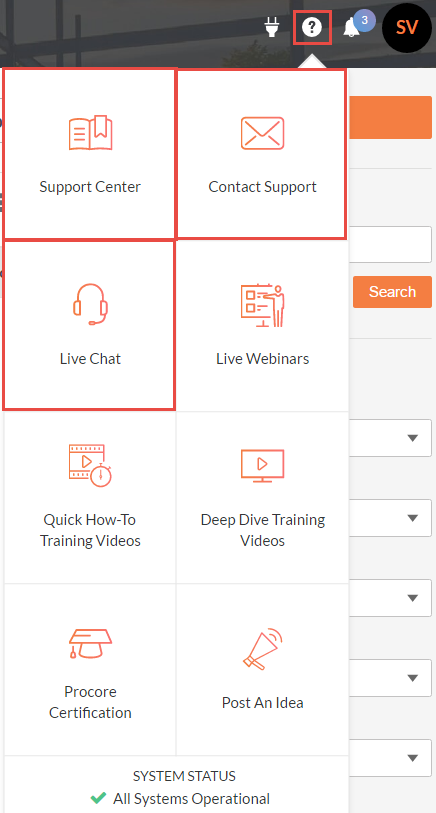 Support articles and videos are available at any time and live support is available M-F, 8 AM – 9 PM EST.  Every resource is available to internal and external project team members alike. In addition to the above resources users may call the Procore support hotline at 866-477-6267, though Support Articles and Live Chat are the most widely used and our recommended resources. www.support.procore.com. ONLINE support detailsSupport Articles: Users can access a knowledgebase of “how-to” articles covering every aspect of Procore’s vast suite of tools. The knowledgebase is fully searchable by keyword and is constantly updated as new features are released.Contact Support (Email-based):  Users may use this resource to contact our team with a message and receive email followup.  You may also send an email directly to support@procore.com.Live Chat:  Live chat is the most used support resource at Procore and offers users immediate solutions through chat conversations with our staff of US-based Procore support experts. Deep-Dive Training Videos: Online video tutorials visually demonstrate how to use the various modules. These videos are accessible at any time, and on any web-enabled device.Procore Certification:  This role-specific online learning platform should be the very first thing each user visits when they’re first introduced to Procore.  You may direct new internal and external project team members to this resource to gain a foundational understanding of Procore so they can begin using the system successfully. Post an Idea:  As you become better acquainted with the system, you can take the opportunity to provide feedback to the Procore team.  You can post ideas for new features that you believe would help improve the Procore platform.  This ultimately helps the Procore team decide on which features to build next.Continued Education for ProcoreAs we progress with Procore, there will be several opportunities to hone our skills.  We will keep the whole team posted about internal meetings involving Procore.  Some training opportunities to expect are as follows:New Tool Training WebinarsJoin Procore's Customer Success Strategic Advisors for our Daily Training Webinars. Each session is designed to help you learn new Procore tools as they are released. During each session, you are given the opportunity to submit questions to our expert team, and get answers in real-time. Procore Implementation TeamPrimary Procore points of contactManagement and Executive partnershipsImplementation scheduleA detailed breakdown of the implementation schedule is located in the “Implementation Timeline” tab on the company level in Procore.  BUSINESS UNITREGION/OFFICEPROJECT NAMEPROJECT START DATEPROJECT MANAGERAPM/PEEx. CommercialEx. Northeast/BostonEx. City HallEx. 10/12/2016Ex. Tom WatsonEx. Dan JohnsonEx. IndustrialROLERESPONSIBLE PARTYJOB TITLEEMAIL ADDRESSExecutive Sponsor(s)Implementation Project Manager(s)Team RepresentativesBUSINESS UNITREGION/OFFICEPROJECT NAMEPROJECT START DATEPROJECT MANAGERAPM/PECommercialNortheast/Boston10/12/2016IndustrialSoutheast/Orlando11/1/2016ResidentialSouthwest/Los Angeles12/10/2016RESPONSIBLE PARTYNAME(S)Implementation ManagerAccount ExecutiveRESPONSIBLE PARTYNAMEDirector of Customer SupportRyan ThielenVP, Customer SuccessGabe Miller-Smith